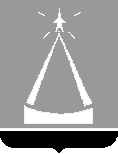 ГЛАВА ГОРОДА ЛЫТКАРИНОМОСКОВСКОЙ ОБЛАСТИПОСТАНОВЛЕНИЕ___________29.01.2016________  №  __________43-П______г.ЛыткариноО внесении изменений в Административный регламент предоставления муниципальной услуги «Присвоение спортивных разрядов, квалификационных категорий спортивных судей»                                                        В соответствии с Федеральным законом от 27.07.2010 № 210-ФЗ «Об организации предоставления государственных и муниципальных услуг»,  Федеральным законом от 06.10.2003 № 131-ФЗ «Об общих принципах организации местного самоуправления в Российской Федерации»,    постановлением Главы города Лыткарино от 07.12.2010 № 489-п «О порядке разработки и утверждения административных регламентов предоставления муниципальных услуг в г.Лыткарино», постановлением Главы города Лыткарино от 10.08.2015 № 468-п «О создании муниципального казенного учреждения «Комитет по делам культуры, молодежи, спорта и туризма города Лыткарино», в целях приведения в соответствие с требованиями действующего законодательства, постановляю:Внести изменения в Административный регламент предоставления муниципальной услуги «Присвоение спортивных разрядов, квалификационных категорий спортивных судей» утвержденный постановлением Главы г. Лыткарино от 18.01.2012  №  21-п,  изложив его в новой редакции согласно приложению. Председателю муниципального казенного учреждения «Комитет по делам культуры, молодёжи, спорта и туризма города Лыткарино О.В. Кленовой обеспечить опубликование настоящего постановления в газете «Лыткаринские Вести» и размещение на официальном сайте города Лыткарино в сети «Интернет». Контроль за исполнением настоящего постановления возложить на заместителя Главы Администрации г. Лыткарино  А.Ю. Уткина.                                                                                                               Е.В. Серёгин	                                                                    ПРИЛОЖЕНИЕ                                                                   к постановлению Главы  г. Лыткарино                                                                      от 29.01.2016 № 43-пАДМИНИСТРАТИВНЫЙ  РЕГЛАМЕНТ предоставления муниципальной услуги «Присвоение                     	спортивных разрядов, квалификационных 
категорий спортивных судей»                               1. Общие положения1.1. Административный регламент предоставления муниципальной услуги «Присвоение спортивных разрядов, квалификационных категорий спортивных судей» (далее – Регламент) разработан в целях повышения результативности и качества, открытости и доступности предоставления муниципальной услуги, создания комфортных условий для участников отношений, возникающих при предоставлении муниципальной услуги, определяет сроки и последовательность действий (административных процедур) при предоставлении муниципальной услуги.1.2. Наименование муниципальной услуги - «Присвоение спортивных разрядов, квалификационных категорий спортивных судей».1.3. Получателями муниципальной услуги для присвоения спортивных разрядов:- второй спортивный разряд;- третий спортивный разряд;являются местные спортивные федерации или физкультурно-спортивные организации, где спортсмен проходит спортивную подготовку, по месту жительства спортсмена или по месту заключения трудового договора между спортсменом и физкультурно-спортивной организацией, или по месту нахождения физкультурно-спортивной организации, в которую спортсмен зачислен для прохождения спортивной подготовки.1.4. Получателями муниципальной услуги для присвоения квалификационных категорий спортивных судей:- спортивный судья второй категории;- спортивный судья третьей категории;- юный спортивный судьяявляются местные спортивные федерации или физкультурно-спортивные организации (в том числе спортивные клубы), осуществляющие учет спортивной судейской деятельности.1.5. Адрес официального сайта города Лыткарино, на котором размещена информация о предоставлении муниципальной услуги: http://www.lytkarino.com/Адрес портала государственных и муниципальных услуг Московской области, на котором размещена информация о предоставлении муниципальной услуги: http://pgu.mosreg.ru2. Стандарт предоставления муниципальной услугиНаименование муниципальной услуги. Наименование муниципальной услуги - «Присвоение спортивных разрядов, квалификационных категорий спортивных судей» (далее – муниципальная услуга).Наименование органа, предоставляющего муниципальную услугу.Муниципальная услуга предоставляется Администрацией города Лыткарино (далее – Администрация). Обеспечение предоставления муниципальной услуги осуществляется  Муниципальным казенным учреждением «Комитет по делам культуры, молодёжи, спорта и туризма города Лыткарино (далее – Комитет).2.3. Администрация находится по адресу: 140083, Московская область, г. Лыткарино, ул.  Первомайская, д. 7/7.  График работы Администрации:          понедельник - четверг - 9.00 - 18.15  пятница - 9.00 - 17.00  перерыв  - 13.00 - 14.00  суббота, воскресенье - выходной день  Контактный телефон  - 8 (495) 552-86-18  Адрес электронной почты - lytkarino@mosreg.ru   Официальный сайт  города Лыткарино - www.lytkarino.com  2.4. Комитет находится по адресу: 140083, Московская область,                       г. Лыткарино, ул.  Первомайская, д. 20/10.  График работы Комитета:  понедельник - четверг - 9.00 - 18.15  пятница - 9.00 - 17.00  перерыв  - 13.00 - 14.00  суббота, воскресенье - выходной день  Контактный телефон  - 8 (495) 552-19-25Результат предоставления муниципальной услуги.Результатом  предоставления муниципальной услуги является:- постановление Главы города Лыткарино о присвоении спортивного разряда;- постановление Главы города Лыткарино о присвоении квалификационной категории спортивного судьи;- мотивированный  отказ в присвоении спортивного разряда;- мотивированный  отказ в присвоении квалификационной категории спортивного судьи. Срок предоставления муниципальной услуги.2.4.1. Представление на присвоение спортивного разряда подается заявителем в течение трех месяцев со дня выполнения спортсменом норм и (или), требований и условий их выполнения предусмотренных Положением о Единой всероссийской спортивной квалификации» (далее – ЕВСК).Срок представления муниципальной услуги, не может превышать двух месяцев со дня поступления представления и документов, предусмотренных               п. 2.6.1 настоящего Регламента.2.4.2. Представление на присвоение квалификационной категории спортивного судьи подается заявителем при выполнении условий присвоения квалификационной категории в соответствии с Квалификационными требованиями. Срок представления муниципальной услуги, не может превышать 30 дней со дня поступления представления и документов, предусмотренных               п. 2.6.2. настоящего Регламента.Правовые основания для предоставления муниципальной услуги.Муниципальная услуга предоставляется на основании: - Федерального закона от 27.07.2010 № 210-ФЗ «Об организации предоставления государственных и муниципальных услуг»;          - Федерального закона от 09.02.2009 № 8-ФЗ «Об обеспечении  доступа к информации о деятельности государственных органов и органов местного самоуправления»;    - Федерального закона от 04.12.2007 № 329-ФЗ «О физической культуре и спорте в Российской Федерации»; - Закона Московской области от 27.12.2008 № 226/2008-ОЗ «О физической культуре и спорте в Московской области»; - Приказа Министерства спорта Российской Федерации от 17.03.2015             № 227 «Об утверждении Положения о Единой всероссийской спортивной квалификации»;- Приказа Министерства спорта, туризма и молодежной политики Российской Федерации от 28.11.2008 № 56 «Об утверждении Положения о спортивных судьях»;- Распоряжения Министерства физической культуры, спорта и работы с молодежью Московской области от 21.08.2014 № 21-158-Р «Об утверждении Административного регламента Министерства физической культуры, спорта и работы с молодёжью Московской области предоставления государственной услуги по присвоению спортивных разрядов, квалификационных категорий спортивных судей в порядке, установленном Положением о Единой всероссийской спортивной квалификации»  и Положением о спортивных судьях»;- Устава города Лыткарино Московской области.2.6. Перечень документов, необходимых для получения муниципальной услуги. 2.6.1. Для получения муниципальной услуги по присвоению спортивных разрядов, заявитель представляет:- представление на присвоение спортивного разряда по форме согласно Приложению № 1 к настоящему Регламенту;- копия протокола официального соревнования, отражающая выполнение норм и (или) требований ЕВСК и условий их выполнения, в том числе о победах в поединках или выписка из протокола, подписанная председателем главной судейской коллегии официального соревнования- копия справки о составе и квалификации судейской коллегии, подписанная председателем судейской коллегии и лицом, уполномоченным организацией, проводящей официальные соревнования.Все требуемые для присвоения спортивных разрядов копии документов должны полностью воспроизводить информацию подлинного документа.2.6.2. Для получения муниципальной услуги по присвоению квалификационной категории спортивного судьи заявитель представляет:- представление на присвоение квалификационной категории спортивного судьи по форме согласно Приложению № 2 к настоящему Регламенту;- выписку из карточки учета спортивной судейской деятельности, содержащую сведения о выполнении условий присвоения соответствующей квалификационной категории спортивного судьи в соответствии с Квалификационными требованиями по виду спорта, утвержденными Министерством спорта, туризма и молодежной политики Российской Федерации;- копию второй и третьей страниц паспорта гражданина Российской Федерации.2.7. Перечень оснований для отказа в приеме документов, необходимых для предоставления муниципальной услуги.Оснований для отказа в приеме документов не предусмотрено.2.8. Основания для отказа в предоставлении муниципальной услуги.2.8.1. Основаниями для отказа в предоставлении муниципальной услуги по присвоению спортивного разряда являются:- несоответствие результата спортсмена, указанного в представлении, нормам и (или) требованиям ЕВСК и условиям их выполнения;- спортивная дисквалификация спортсмена, произошедшая до или в день проведения официального соревнования, на которых спортсмен выполнил соответствующую норму и (или) требование ЕВСК и условия ее выполнения.2.8.2. Основаниями для отказа в предоставлении муниципальной услуги по присвоению квалификационной категории спортивного судьи являются: 
          - несоответствие представленных сведений Квалификационным требованиям;- решение о снижении или лишении квалификационной категории, принятое органом исполнительной власти субъекта Российской Федерации в области физической культуры и спорта по месту жительства судьи на основании ходатайства региональной спортивной федерации, аккредитованной в установленном порядке по соответствующему виду спорта;- решение о вынесении дисквалификации с установлением срока ее действия принятое региональной спортивной федерацией, аккредитованной в установленном порядке по соответствующему виду спорта по месту жительства спортивного судьи.2.9. Размер платы, взимаемой с заявителя при предоставлении муниципальной услуги.Плата за оказание муниципальной услуги не взимается.          2.10. Требования к помещениям для предоставления муниципальной услуги.                                                                                                                          
          Помещения для предоставления муниципальной услуги оборудованы стульями, столами, канцелярскими  принадлежностями для написания письменных обращений, информационным стендом.           2.11.  Показатели доступности и качества муниципальной услуги.Показателями доступности и качества муниципальной услуги являются:  - открытый доступ для заявителей к информации о порядке и сроках предоставления муниципальной услуги, порядке обжалования действий (бездействие) должностных лиц;  - соблюдение стандарта предоставления муниципальной услуги;  - отсутствие обоснованных жалоб заявителей на действия (бездействия) должностных лиц  при предоставлении муниципальной услуги;  - полнота ответов на все поставленные в обращении вопросы и принятие необходимых мер в соответствии с законодательством Российской Федерации;  - достоверность предоставляемой заявителям информации о ходе рассмотрения обращения;  - полнота информирования заявителей о ходе рассмотрения обращения;  - наглядность форм предоставляемой информации об административных процедурах;  - удобство и доступность получения гражданами информации о порядке предоставления муниципальной услуги.  2.12. Способы получения информации заявителями и места ее размещения.  Информирование проводится в форме:  - устного информирования;  - письменного информирования;  Индивидуальное устное информирование заявителей осуществляется сотрудниками Управления:  - при личном обращении;  - по телефону.  Основными требованиями к информированию (консультированию) заявителей являются:          - достоверность и полнота информирования об услуге;          - четкость в изложении информации об услуге;          - удобство и доступность получения информации об услуге;          - оперативность предоставления информации об услуге.  Специалист Комитета, осуществляющий устное информирование (консультирование), должен принять все необходимые меры для дачи полного ответа на поставленные вопросы, а в случае необходимости с привлечением компетентных специалистов.Время ожидания граждан в очереди при индивидуальном устном информировании не может превышать 30 минут. Индивидуальное устное информирование каждого гражданина сотрудник осуществляет не более 10 минут. В случае если для подготовки ответа требуется продолжительное время, специалист Комитета, осуществляющий индивидуальное устное информирование (консультирование), может предложить заинтересованному лицу обратиться за необходимой информацией в письменном виде, либо согласовать другое время для устного информирования. Индивидуальное письменное информирование (консультирование) осуществляется путем направления письменного ответа по почте, электронной почте, посредством факсимильной связи в зависимости от способа обращения заявителя за консультацией или способом, указанным в письменном обращении.Письменная информация обратившимся заявителям предоставляется при наличии письменного обращения.Письменный ответ подписывается заместителем Главы Администрации  города Лыткарино, курирующим данное направление. При письменном обращении ответ направляется заявителю в течение 30 дней со дня регистрации обращения. В случае необходимости направления запроса в государственные органы, органы местного самоуправления срок рассмотрения обращения продлевается до получения мотивированного ответа на запрос. Заявителю при этом направляется предварительный ответ с описанием действий, совершаемых по его обращению.3. Состав, последовательность и сроки выполнения административных процедур, требования к порядку их выполнения3.1. Исполнение муниципальной услуги включает следующие административные процедуры:- прием, первичная проверка и регистрация заявления;  - подготовка ответа заявителю;  - выдача документов заявителю либо направление мотивированного отказа в предоставлении муниципальной услуги.  3.2 Прием, первичная проверка и регистрация заявления.  Основанием для начала административной процедуры является обращение заявителя в Администрацию города Лыткарино.  Специалист Администрации г.Лыткарино, ответственный за прием документов и регистрацию заявления о предоставлении муниципальной услуги:  - устанавливает предмет обращения, личность заявителя, полномочия представителя заявителя;  - проверяет правильность оформления заявления.  Результатом выполнения административной процедуры является прием и регистрация заявления и приложенных документов на получение муниципальной услуги.  Максимальная продолжительность указанной процедуры составляет три дня.  3.3. Подготовка ответа заявителю.  Основанием для начала административной процедуры является поступление заявления с резолюцией заместителя Главы Администрации города Лыткарино и приложенных к нему документов к председателю Комитета.  Председатель Комитета в течение 1 рабочего дня со времени поступления заявления назначает ответственного исполнителя.По поручению председателя Комитета сотрудник, ответственный за предоставление муниципальной услуги, регистрирует поступившие документы в Журнале регистрации документов поступивших для присвоения спортивных разрядов, квалификационных категорий спортивных судей (приложение № 3 к настоящему Регламенту),  проводит их проверку на соответствие установленным требованиям.В случае подачи представления и документов, не соответствующих требованиям пункта 2.6.1 сотрудник, ответственный за предоставление муниципальной услуги в течение 10 рабочих дней со дня поступления документов возвращает их заявителю, с сопроводительным письмом в котором указываются  причины возврата.Заявитель в течение 20 рабочих дней со дня получения представления и документов устраняет несоответствия и повторно направляет их для рассмотрения. В случае отсутствия оснований для отказа в предоставлении муниципальной услуги сотрудник, ответственный за предоставление муниципальной услуги готовит проект постановления Главы города Лыткарино:- о присвоении спортивного разряда;- о присвоении квалификационной категории спортивного судьи.Подготовленный проект постановления передается Главе города Лыткарино для подписания.В случае выявления оснований для отказа в предоставлении муниципальной услуги изложенных в пункте 2.8. настоящего Регламента, сотрудник, ответственный за предоставление муниципальной услуги, готовит мотивированный  отказ в предоставлении муниципальной услуги, в котором в обязательном порядке должны быть указаны правовые основания отказа.Мотивированный отказ в предоставлении муниципальной услуги подписывается заместителем Главы Администрации города Лыткарино.Результатом выполнения административной процедуры является:-  постановление Главы города Лыткарино о присвоении спортивного разряда;- постановление Главы города Лыткарино о присвоении квалификационной категории спортивного судьи;  -   письменный отказ в присвоении спортивного разряда;- письменный отказ в присвоении квалификационной категории спортивного судьи.  3.4. Выдача документов заявителю либо направление мотивированного отказа в предоставлении муниципальной услуги.  Основанием для начала административной процедуры является поступление специалисту Администрации города Лыткарино, ответственному за выдачу результата предоставления муниципальной услуги соответствующего постановления Главы города Лыткарино либо письменного отказа в предоставлении муниципальной услуги.  Результатом выполнения административной процедуры является:- выдача постановления Главы города Лыткарино о присвоении спортивного разряда;- выдача постановления Главы города Лыткарино о присвоении квалификационной категории спортивного судьи;-   выдача письменного отказа в присвоении спортивного разряда;- выдача письменного отказа в присвоении квалификационной категории спортивного судьи.При присвоении спортивного разряда выдается нагрудный значок соответствующего спортивного разряда. Сведения о присвоении спортивного разряда заносятся в зачетную классификационную книжку и заверяются Администрацией.При присвоении (повышении) квалификационной категории, выдается спортивная судейская книжка и значок спортивного судьи соответствующей квалификационной категории.4. Порядок и формы контроля за предоставлением муниципальной услуги4.1. Должностные лица, участвующие в предоставлении муниципальной услуги, несут персональную ответственность за полноту и качество предоставления муниципальной услуги, за соблюдение и исполнение положений настоящего Регламента и иных нормативных правовых актов, устанавливающих требования к предоставлению муниципальной услуги.   4.2. Текущий контроль за полнотой и качеством предоставления муниципальной услуги, за соблюдением и исполнением должностными лицами, участвующими в предоставлении муниципальной услуги, положений настоящего Регламента и иных нормативных правовых актов, устанавливающих требования к предоставлению муниципальной  услуги (далее – текущий контроль), осуществляется председателем Комитета и курирующим заместителем Главы Администрации города Лыткарино (далее - должностные лица, ответственные за организацию предоставления муниципальной услуги).Текущий контроль осуществляется как в плановом порядке, так и путем проведения внеплановых контрольных мероприятий.Текущий контроль осуществляется путем проведения должностными лицами, ответственными за организацию предоставления муниципальной услуги, проверок полноты и качества предоставления муниципальной услуги, соблюдения и исполнения положений настоящего Административного регламента, иных нормативных правовых актов Российской Федерации и Московской области, выявления и обеспечения устранения выявленных нарушений рассмотрения, принятия решений и подготовки ответов на обращения заявителей, содержащих жалобы на действия (бездействие) должностных лиц Комитета, участвующих в предоставлении муниципальной  услуги.Периодичность осуществления текущего контроля устанавливается должностными лицами, ответственными за организацию предоставления муниципальной услуги.4.3. По результатам проведенных проверок в случае выявления нарушений прав заявителей осуществляется привлечение виновных лиц к ответственности в соответствии с законодательством Российской Федерации.5. Порядок обжалования действий (бездействия) и решений, осуществляемых (принятых) в ходе предоставления муниципальной услуги5.1. Заявитель может обратиться с жалобой на решение или действие (бездействие), осуществляемое (принятое) в ходе предоставления муниципальной услуги на основании настоящего Регламента, устно или письменно:  -    к председателю Комитета;  - к курирующему заместителю Главы Администрации города Лыткарино;  -    к Главе города Лыткарино.  Жалоба, поданная в письменной форме, должна содержать:  - фамилию, имя, отчество заявителя;  - почтовый адрес, контактный телефон;  - предмет обращения;  - личную подпись заявителя;  - дату.  К жалобе могут быть приложены копии документов, подтверждающие изложенную в обращении информацию.  Жалоба,  подлежит рассмотрению в течение пятнадцати рабочих дней со дня ее регистрации, а в случае обжалования отказа органа, предоставляющего  муниципальную услугу, должностного лица органа, предоставляющего муниципальную услугу, в приеме документов у заявителя либо в исправлении допущенных опечаток и ошибок или в случае обжалования нарушения установленного срока таких исправлений - в течение пяти рабочих дней со дня ее регистрации.Заявитель вправе обжаловать действия (бездействие), принятые решения должностных лиц органов местного самоуправления, осуществляемые (принятые) в ходе предоставления муниципальной  услуги, в судебном порядке.Порядок судебного обжалования действий (бездействия) и решений, осуществляемых (принятых) в ходе предоставления муниципальной  услуги, определяется законодательством Российской Федерации о гражданском судопроизводстве.Приложение № 1к Административному регламентуОБРАЗЕЦ*                            В Администрацию                              города Лыткарино Представление на присвоение спортивного разряда__________________________________________________________________(наименование организации, направляющей представление)представляет документы спортсмена_______(Ф.И.О.)______года рождения, имеющего _________________________________________________________(спортивный разряд)на присвоение  спортивного разряда «________________________________»,вид спорта _____________________________________________________________Приложение:1.2.3.4._______________________________________________________________________Наименование должности, подпись, фамилия и инициалы уполномоченного лица организации, направляющей представление на спортсмена________________________________________* Оформляется на бланке организации направляющей представление на спортсменаПриложение № 2к Административному регламентуОБРАЗЕЦ*                            В Администрацию                              города Лыткарино Представление на присвоение квалификационной категории спортивного судьи __________________________________________________________________(наименование организации, направляющей представление)представляет документы ______________(Ф.И.О.)__________года рождения, имеющего _________________________________________________________(наименование квалификационной категории)на присвоение квалификационной категории спортивного судьи
 «_______________________________________________________________»,(наименование квалификационной категории)вид спорта _____________________________________________________________Приложение:1.2.3.4._______________________________________________________________________Наименование должности, подпись, фамилия и инициалы уполномоченного лица организации, направляющей представление на спортсмена________________________________________* Оформляется на бланке организации направляющей представление на спортсменаПриложение № 3                                                                                                                                            к Административному регламентуЖУРНАЛрегистрации документов поступивших для присвоения спортивных разрядов, квалификационных категорий спортивных судей №/№Дата приема документовВид спортаФ.И.О.соискателяразряд,звание, спортивная судейская категорияАдрес проживания (индекс, район, город, улица, дом)Принадлежностьк спортивной организацииСведения о принятом решении (дата и номер документа)Отметка о вручении (роспись)123